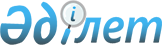 О внесении изменений в решение Тюлькубасского районного маслихата от 21 декабря 2020 года № 64/1-06 "О районном бюджете на 2021-2023 годы"
					
			С истёкшим сроком
			
			
		
					Решение Тюлькубасского районного маслихата Туркестанской области от 22 июля 2021 года № 11/1-07. Зарегистрировано в Министерстве юстиции Республики Казахстан 30 июля 2021 года № 23770. Прекращено действие в связи с истечением срока
      Тюлькубасский районный маслихат РЕШИЛ:
      1. Внести в решение Тюлькубасского районного маслихата года "О районном бюджете на 2021-2023 годы" от 21 декабря 2020 года № 64/1-06 (зарегистрировано в Реестре государственной регистрации нормативных правовых актов под № 5977) следующие изменения:
      пункт 1 изложить в новой редакции:
      "1. Утвердить районный бюджет Тюлькубасского района на 2021-2023 годы согласно приложениям 1, 2 и 3 соответственно, в том числе на 2021 год в следующих объемах:
      1) доходы – 18019650 тысяч тенге:
      налоговые поступления –2548515 тысяч тенге;
      неналоговые поступления – 45253 тысяч тенге;
      поступлениям от продажи основного капитала – 32517 тысяч тенге;
      поступления трансфертов – 15393365 тысяч тенге;
      2) затраты – 18182983 тысяч тенге;
      3) чистое бюджетное кредитование – -16552 тысяч тенге:
      бюджетные кредиты – 8751 тысяч тенге;
      погашение бюджетных кредитов – 25303 тысяч тенге;
      4) сальдо по операциям с финансовыми активами – 0:
      приобретение финансовых активов – 0;
      поступление от продажи финансовых активов государства – 0;
      5) дефицит (профицит) бюджета – -146781 тысяч тенге;
      6) финансирование дефицита (использование профицита) бюджета– 146781 тысяч тенге:
      поступления займов – 8751 тысяч тенге;
      погашение займов – 25303 тысяч тенге;
      используемые остатки бюджетных средств – 163333 тысяч тенге.".
      Приложение 1 к указанному решению изложить в новой редакции согласно приложению к настоящему решению.
      2. Настоящее решение вводится в действие с 1 января 2021 года. Тюлькубасский районный бюджет на 2021 год
					© 2012. РГП на ПХВ «Институт законодательства и правовой информации Республики Казахстан» Министерства юстиции Республики Казахстан
				
      Секретарь районного маслихата

С. Сейсенбаев
Приложение 1
к решению Тюлькубасского
районного маслихата
от 22 июля 2021 года
№ 11/1-07Приложение 1
к решению Тюлькубасского
районного маслихата
от 21 декабря 2020 года
№ 64/1-06
Категория
Класс
Подкласс
Подкласс
Наименование
Сумма, тысяч тенге
1
1
1
1
2
3
1. Доходы
18 019 650
1
Налоговые поступления
2 548 515
01
Подоходный налог
598 083
1
1
Корпаративный налог
169 578
2
2
Индивидуальный подоходный налог
428 505
03
Социальный налог
332 533
1
1
Социальный налог
332 533
04
Hалоги на собственность
1 506 388
1
1
Hалоги на имущество
1 505 932
5
5
Единый земельный налог
456
05
Внутренние налоги на товары, работы и услуги
99 011
2
2
Акцизы
64 507
3
3
Поступления за использование природных и других ресурсов
13 800
4
4
Сборы за ведение предпринимательской и профессиональной деятельности
20 704
08
Обязательные платежи, взимаемые за совершение юридически значимых действий и (или) выдачу документов уполномоченными на то государственными органами или должностными лицами
12 500
1
1
Государственная пошлина
12 500
2
Неналоговые поступления
45 253
01
Доходы от государственной собственности
44 910
5
5
Доходы от аренды имущества, находящегося в государственной собственности 
44 910
04
Штрафы, пени, санкции, взыскания, налагаемые государственными учреждениями, финансируемыми из государственного бюджета, а также содержащимися и финансируемыми из бюджета (сметы расходов) Национального Банка Республики Казахстан 
343
1
1
Штрафы, пени, санкции, взыскания, налагаемые государственными учреждениями, финансируемыми из государственного бюджета, а также содержащимися и финансируемыми из бюджета (сметы расходов) Национального Банка Республики Казахстан
343
3
Поступления от продажи основного капитала
32 517
01
Продажа государственного имущества, закрепленного за государственными учреждениями
3 517
1
1
Продажа государственного имущества, закрепленного за государственными учреждениями
3 517
03
Продажа земли и нематериальных активов
29 000
1
1
Продажа земли
29 000
4
Поступления трансфертов 
15 393 365
02
Трансферты из вышестоящих органов государственного управления
15 393 365
2
2
Трансферты из областного бюджета
15 393 365
Функциональная группа Наименование
Функциональная группа Наименование
Функциональная группа Наименование
Функциональная группа Наименование
Функциональная группа Наименование
Сумма, тысяч тенге
Функциональная подпрограмма
Функциональная подпрограмма
Функциональная подпрограмма
Функциональная подпрограмма
Сумма, тысяч тенге
Администратор бюджетных программ
Администратор бюджетных программ
Администратор бюджетных программ
Сумма, тысяч тенге
Программа
Программа
Сумма, тысяч тенге
1
1
1
1
2
3
2. Затраты
18 182 983
01
Государственные услуги общего характера
435 805
1
Представительные, исполнительные и другие органы, выполняющие общие функции государственного управления
253 252
112
Аппарат маслихата района (города областного значения)
30 310
001
Услуги по обеспечению деятельности маслихата района (города областного значения)
30 310
122
Аппарат акима района (города областного значения)
222 942
001
Услуги по обеспечению деятельности акима района (города областного значения)
200 074
113
Целевые текущие трансферты нижестоящим бюджетам
22 868
2
Финансовая деятельность
2 700
459
Отдел экономики и финансов района (города областного значения)
2 700
003
Проведение оценки имущества в целях налогообложения
2 700
9
Прочие государственные услуги общего характера
179 853
458
Отдел жилищно-коммунального хозяйства, пассажирского транспорта и автомобильных дорог района (города областного значения)
81 757
001
Услуги по реализации государственной политики на местном уровне в области жилищно-коммунального хозяйства, пассажирского транспорта и автомобильных дорог 
69 699
113
Целевые текущие трансферты нижестоящим бюджетам
12 058
459
Отдел экономики и финансов района (города областного значения)
80 789
001
Услуги по реализации государственной политики в области формирования и развития экономической политики, государственного планирования, исполнения бюджета и управления коммунальной собственностью района (города областного значения)
80 789
472
Отдел строительства, архитектуры и градостроительства района (города областного значения)
17 307
040
Развитие объектов государственных органов
17 307
02
Оборона
42 677
1
Военные нужды
22 156
122
Аппарат акима района (города областного значения)
22 156
005
Мероприятия в рамках исполнения всеобщей воинской обязанности
22 156
2
Организация работы по чрезвычайным ситуациям
20 521
122
Аппарат акима района (города областного значения)
20 521
006
Предупреждение и ликвидация чрезвычайных ситуаций масштаба района (города областного значения)
6 647
007
Мероприятия по профилактике и тушению степных пожаров районного (городского) масштаба, а также пожаров в населенных пунктах, в которых не созданы органы государственной противопожарной службы
13 874
03
Общественный порядок, безопасность, правовая, судебная, уголовно-исполнительная деятельность
3 200
9
Прочие услуги в области общественного порядка и безопасности
3 200
458
Отдел жилищно-коммунального хозяйства, пассажирского транспорта и автомобильных дорог района (города областного значения)
3 200
021
Обеспечение безопасности дорожного движения в населенных пунктах
3 200
06
Социальная помощь и социальное обеспечение
2 372 386
1
Социальное обеспечение
976 732
451
Отдел занятости и социальных программ района (города областного значения)
976 732
005
Государственная адресная социальная помощь
976 732
2
Социальная помощь
1 307 384
451
Отдел занятости и социальных программ района (города областного значения)
1 307 384
002
Программа занятости
561 491
004
Оказание социальной помощи на приобретение топлива специалистам здравоохранения, образования, социального обеспечения, культуры, спорта и ветеринарии в сельской местности в соответствии с законодательством Республики Казахстан
21 437
006
Оказание жилищной помощи
0
007
Социальная помощь отдельным категориям нуждающихся граждан по решениям местных представительных органов
141 030
010
Материальное обеспечение детей-инвалидов, воспитывающихся и обучающихся на дому
9 189
015
Территориальные центры социального обслуживания пенсионеров и инвалидов
186 046
017
Обеспечение нуждающихся инвалидов обязательными гигиеническими средствами и предоставление услуг специалистами жестового языка, индивидуальными помощниками в соответствии с индивидуальной программой реабилитации инвалида
292 146
023
Обеспечение деятельности центров занятости населения
96 045
9
Прочие услуги в области социальной помощи и социального обеспечения
88 270
451
Отдел занятости и социальных программ района (города областного значения)
88 270
001
Услуги по реализации государственной политики на местном уровне в области обеспечения занятости и реализации социальных программ для населения
50 786
011
Оплата услуг по зачислению, выплате и доставке пособий и других социальных выплат
1 153
050
Обеспечение прав и улучшение качества жизни инвалидов в Республике Казахстан
36 331
07
Жилищно-коммунальное хозяйство
2 027 649
1
Жилищное хозяйство
490 647
472
Отдел строительства, архитектуры и градостроительства района (города областного значения)
490 647
003
Проектирование и (или) строительство, реконструкция жилья коммунального жилищного фонда
160 153
004
Проектирование, развитие и (или) обустройство инженерно-коммуникационной инфраструктуры
330 494
2
Коммунальное хозяйство
862 877
458
Отдел жилищно-коммунального хозяйства, пассажирского транспорта и автомобильных дорог района (города областного значения)
862 877
012
Функционирование системы водоснабжения и водоотведения
118 392
058
Развитие системы водоснабжения и водоотведения в сельских населенных пунктах
744 485
3
Благоустройство населенных пунктов
674 125
458
Отдел жилищно-коммунального хозяйства, пассажирского транспорта и автомобильных дорог района (города областного значения)
674 125
015
Освещение улиц населенных пунктов
199 314
016
Обеспечение санитарии населенных пунктов
12 803
018
Благоустройство и озеленение населенных пунктов
462 008
08
Культура, спорт, туризм и информационное пространство
471 909
1
Деятельность в области культуры
214 093
455
Отдел культуры и развития языков района (города областного значения)
214 093
003
Поддержка культурно-досуговой работы
214 093
2
Спорт
33 278
465
Отдел физической культуры и спорта района (города областного значения)
33 278
001
Услуги по реализации государственной политики на местном уровне в сфере физической культуры и спорта
21 242
006
Проведение спортивных соревнований на районном (города областного значения) уровне
5 193
007
Подготовка и участие членов сборных команд района (города областного значения) по различным видам спорта на областных спортивных соревнованиях
6 843
3
Информационное пространство
151 603
455
Отдел культуры и развития языков района (города областного значения)
127 603
006
Функционирование районных (городских) библиотек
113 592
007
Развитие государственного языка и других языков народа Казахстана
14 011
456
Отдел внутренней политики района (города областного значения)
24 000
002
Услуги по проведению государственной информационной политики
24 000
9
Прочие услуги по организации культуры, спорта, туризма и информационного пространства
72 935
455
Отдел культуры и развития языков района (города областного значения)
14 704
001
Услуги по реализации государственной политики на местном уровне в области развития языков и культуры
14 246
032
Капитальные расходы подведомственных государственных учреждений и организаций
458
456
Отдел внутренней политики района (города областного значения)
58 231
001
Услуги по реализации государственной политики на местном уровне в области информации, укрепления государственности и формирования социального оптимизма граждан
33 204
003
Реализация мероприятий в сфере молодежной политики
25 027
09
Топливно-энергетический комплекс и недропользование
203 249
1
Топливо и энергетика
95 044
458
Отдел жилищно-коммунального хозяйства, пассажирского транспорта и автомобильных дорог района (города областного значения)
95 044
019
Развитие теплоэнергетической системы
95 044
9
Прочие услуги в области топливно-энергетического комплекса и недропользования
108 205
458
Отдел жилищно-коммунального хозяйства, пассажирского транспорта и автомобильных дорог района (города областного значения)
108 205
036
Развитие газотранспортной системы
108 205
10
Сельское, водное, лесное, рыбное хозяйство, особо охраняемые природные территории, охрана окружающей среды и животного мира, земельные отношения
102 183
1
Сельское хозяйство
45 021
462
Отдел сельского хозяйства района (города областного значения)
45 021
001
Услуги по реализации государственной политики на местном уровне в сфере сельского хозяйства
45 021
6
Земельные отношения
30 867
463
Отдел земельных отношений района (города областного значения)
30 867
001
Услуги по реализации государственной политики в области регулирования земельных отношений на территории района(города областного значения)
30 867
9
Прочие услуги в области сельского, водного, лесного, рыбного хозяйства, охраны окружающей среды и земельных отношений
26 295
459
Отдел экономики и финансов района (города областного значения)
26 295
099
Реализация мер по оказанию социальной поддержки специалистов
26 295
11
Промышленность, архитектурная, градостроительная и строительная деятельность
101 309
2
Архитектурная, градостроительная и строительная деятельность
101 309
472
Отдел строительства, архитектуры и градостроительства района (города областного значения)
101 309
001
Услуги по реализации государственной политики в области строительства, архитектуры и градостроительства на местном уровне
93 809
013
Разработка схем градостроительного развития территории района, генеральных планов городов районного (областного) значения, поселков и иных сельских населенных пунктов
2 500
015
Капитальные расходы государственного органа 
5 000
12
Транспорт и коммуникации
680 510
1
Автомобильный транспорт
678 075
458
Отдел жилищно-коммунального хозяйства, пассажирского транспорта и автомобильных дорог района (города областного значения)
678 075
023
Обеспечение функционирования автомобильных дорог
332 066
051
Реализация приоритетных проектов транспортной инфраструктуры
346 009
9
Прочие услуги в сфере транспорта и коммуникаций
2 435
458
Отдел жилищно-коммунального хозяйства, пассажирского транспорта и автомобильных дорог района (города областного значения)
2 435
024
Организация внутрипоселковых (внутригородских), пригородных и внутрирайонных общественных пассажирских перевозок
2 435
13
Прочие
495 389
3
Поддержка предпринимательской деятельности и защита конкуренции
43 746
469
Отдел предпринимательства района (города областного значения)
43 746
001
Услуги по реализации государственной политики на местном уровне в области развития предпринимательства и промышленности 
43 746
9
Прочие
451 643
458
Отдел жилищно-коммунального хозяйства, пассажирского транспорта и автомобильных дорог района (города областного значения)
435 111
062
Реализация мероприятий по социальной и инженерной инфраструктуре в сельских населенных пунктах в рамках проекта "Ауыл-Ел бесігі"
435 111
459
Отдел экономики и финансов района (города областного значения)
16 532
012
Резерв местного исполнительного органа района (города областного значения) 
16 532
14
Обслуживание долга
28
1
Обслуживание долга
28
459
Отдел экономики и финансов района (города областного значения)
28
021
Обслуживание долга местных исполнительных органов по выплате вознаграждений и иных платежей по займам из областного бюджета
28
15
Трансферты
11 246 689
1
Трансферты
11 246 689
459
Отдел экономики и финансов района (города областного значения)
11 246 689
006
Возврат неиспользованных (недоиспользованных) целевых трансфертов
167
024
Целевые текущие трансферты в вышестоящие бюджеты в связи с передачей функций государственных органов из нижестоящего уровня государственного управления в вышестоящий
10 764 484
038
Субвенция
482 038
3. Чистое бюджетное кредитование
-16 552
Бюджетные кредиты
8 751
10
Сельское, водное, лесное, рыбное хозяйство, особо охраняемые природные территории, охрана окружающей среды и животного мира, земельные отношения
8 751
1
Сельское хозяйство
8 751
459
Отдел экономики и финансов района (города областного значения)
8 751
018
Бюджетные кредиты для реализации мер социальной поддержки специалистов
8 751
Категория
Категория
Категория
Категория
Наименование
Сумма, тысяч тенге
Класс
Класс
Класс
Класс
Сумма, тысяч тенге
Подкласс
Подкласс
Подкласс
Сумма, тысяч тенге
Специфика
Специфика
Погашение бюджетных кредитов
25 303
5
Погашение бюджетных кредитов
25 303
01
Погашение бюджетных кредитов
25 303
1
Погашение бюджетных кредитов, выданных из государственного бюджета
25 303
13
Погашение бюджетных кредитов, выданных из местного бюджета физическим лицам
25 303
4. Сальдо по операциям с финансовыми активами
0
Приобретение финансовых активов
0
Поступление от продажи финансовых активов государства
0
5. Дефицит (профицит) бюджета
-146 781
6. Финансирование дефицита (использование профицита) бюджета
146 781
Поступление займов
8 751
7
Поступление займов
8 751
01
Внутренние государственные займы
8 751
2
Договоры займа
8 751
03
Займы, получаемые местным исполнительным органом района (города областного значения)
8 751
Функциональная группа
Функциональная группа
Функциональная группа
Функциональная группа
Наименование
Сумма, тысяч тенге
Функциональная подпрограмма
Функциональная подпрограмма
Функциональная подпрограмма
Функциональная подпрограмма
Сумма, тысяч тенге
Администратор бюджетных программ
Администратор бюджетных программ
Администратор бюджетных программ
Сумма, тысяч тенге
Программа
Программа
Сумма, тысяч тенге
Погашение займов
25 303
16
Погашение займов
25 303
1
Погашение займов
25 303
459
Отдел экономики и финансов района (города областного значения)
25 303
005
Погашение долга местного исполнительного органа перед вышестоящим бюджетом
25 303
Категория
Категория
Категория
Категория
Наименование
Сумма, тысяч тенге
Класс
Класс
Класс
Класс
Сумма, тысяч тенге
Подкласс
Подкласс
Подкласс
Сумма, тысяч тенге
Специфика
Специфика
Используемые остатки бюджетных средств
163 333
8
Используемые остатки бюджетных средств
163 333
01
Остатки бюджетных средств
163 333
1
Свободные остатки бюджетных средств
163 333
01
Свободные остатки бюджетных средств
163 333